____________________________________________________________________________________________________________________________________________________________________КАРАР                                                                                     РЕШЕНИЕ    Совета сельского поселения  Надеждинский сельсовет  муниципального района Иглинский район Республики Башкортостан О проведении публичных слушаний по проекту решения «О внесении изменений и дополнений в Устав сельского поселения  Надеждинский сельсовет муниципального района Иглинский район Республики Башкортостан» Во исполнение статьи 28 Федерального закона № 131-ФЗ от 6.10.2003г. «Об общих принципах организации местного самоуправления в Российской Федерации», Совет сельского поселения Надеждинский сельсовет муниципального района Иглинский район решил:Провести публичные слушания по проекту решения «О внесении изменений и дополнений в Устав сельского поселения Надеждинский сельсовет муниципального района Иглинский район Республики Башкортостан» «24» сентября 2013 года в  15-00 в здании администрации  сельского  поселения  Надеждинский  сельсовет.Обнародовать на  информационном  стенде в здании  администрации  сельского  поселения  Надеждинский  сельсовет  по  адресу:  РБ, Иглинский  район, с. Пятилетка, ул. Центральная -4,   24  сентября  2013 года.Письменные обращения жителей сельского поселения Надеждинский сельсовет муниципального района Иглинский район по проекту решения «О внесении изменений и дополнений в Устав муниципального района Иглинский район Республики Башкортостан» направлять в Совет сельского поселения Надеждинский  сельсовет муниципального района Иглинский район в 10-дневный срок со дня обнародования по адресу: РБ, Иглинский район, с. Пятилетка, ул. Центральная -4.Создать комиссию по подготовке и проведению публичных слушаний по проекту решения «О внесении изменений и дополнений в Устав сельского поселения  Надеждинский сельсовет муниципального района Иглинский район Республики Башкортостан» в следующем составе:Красько  Владимир  ИвановичМаслова  Нелли  НиколаевнаАбдрахимов  Альфред  ХамзиевичГлава сельского поселения                                        Т.В.Ашанина11  сентября  2013 г.№  208БАШ?ОРТОСТАН РЕСПУБЛИКАhЫИГЛИН  РАЙОНЫМУНИЦИПАЛЬ РАЙОНЫНЫ*НАДЕЖДИН АУЫЛ  СОВЕТЫАУЫЛ БИЛ2М2HЕ СОВЕТЫ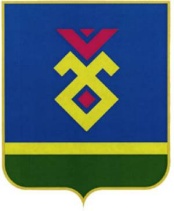 CОВЕТ               СЕЛЬСКОГО ПОСЕЛЕНИЯНАДЕЖДИНСКИЙ СЕЛЬСОВЕТМУНИЦИПАЛЬНОГО РАЙОНАИГЛИНСКИЙ РАЙОНРЕСПУБЛИКИ БАШКОРТОСТАН452420, Пятилетка   ауылы,  !62к  урамы, 4 Тел.\факс   (34795) 2-60-33 e-mail: nadegdino_igl@mail.ru                   452420,  с.  Пятилетка, ул. Центральная, 4                 Тел.\факс  (34795) 2-60-33              e-mail: nadegdino_igl@mail.ru